О межведомственной комиссии по профилактикеправонарушений, укреплению законности и правопорядка при администрации Арсеньевского городского округаВ целях организации деятельности по реализации прав органов местного самоуправления Арсеньевского городского округа в сфере профилактики правонарушений предусмотренных статьей 12 Федерального закона от                           23 июня 2016 года  № 182-ФЗ «Об основах системы профилактики правонарушений в Российской Федерации», в соответствии с законом Приморского края от                    05 июля 2017 года № 142-КЗ «Об отдельных вопросах в сфере профилактики правонарушений в Приморском крае», руководствуясь Уставом Арсеньевского городского округа, администрация Арсеньевского городского округаПОСТАНОВЛЯЕТ:Создать межведомственную комиссию по профилактике правонарушений, укреплению законности и правопорядка при администрации Арсеньевского городского округа.Утвердить:Положение о межведомственной комиссии по профилактике правонарушений, укреплению законности и правопорядка при администрации Арсеньевского городского округа (Приложение № 1).Состав межведомственной комиссии по профилактике правонарушений, укреплению законности и правопорядка при администрации Арсеньевского городского округа (по должностям) (Приложение № 2).Признать утратившим силу постановление администрации от                         06 февраля 2015 года № 64-па «Об утверждении Положения «О межведомственной комиссии по профилактике правонарушений, укреплению законности и правопорядка при администрации Арсеньевского городского округа».Организационному управлению администрации Арсеньевского городского округа (Абрамова) обеспечить размещение настоящего постановления на официальном сайте администрации Арсеньевского городского округа.Контроль за исполнением настоящего постановления возложить на заместителя главы администрации Арсеньевского городского округа Пуха Н.П.Врио Главы городского округа                                                                       В.С. ПивеньПОЛОЖЕНИЕо межведомственной комиссии по профилактикеправонарушений, укреплению законности и правопорядка при администрации Арсеньевского городского округа1. 	Настоящее Положение разработано в соответствии с Федеральным законом от 23 июня 2016 года № 182-ФЗ «Об основах системы профилактики правонарушений в Российской Федерации», законом Приморского края от                   05 июля 2017 года № 142-КЗ «Об отдельных вопросах в сфере профилактики правонарушений в Приморском крае», Уставом Арсеньевского городского округа и определяет порядок формирования, задачи, функции и полномочия межведомственной комиссии по профилактике правонарушений, укреплению законности и правопорядка при администрации Арсеньевского городского округа (далее – Комиссия).2. 	Комиссия является координационным органом, образованным в целях организации деятельности по реализации прав органов местного самоуправления Арсеньевского городского округа (далее – органов местного самоуправления) в сфере профилактики правонарушений, предусмотренных статьей 12 Федерального закона от 23 июня 2016 года № 182-ФЗ «Об основах системы профилактики правонарушений в Российской Федерации» на территории Арсеньевского городского округа (далее – городской округ).3. 	Комиссия в своей деятельности руководствуется Конституцией Российской Федерации, федеральными конституционными законами, федеральными законами, указами и распоряжениями Президента Российской Федерации, постановлениями и распоряжениями Правительства Российской Федерации, законами и иными нормативными правовыми актами Приморского края, правовыми актами администрации городского округа, решениями межведомственной комиссии по профилактике правонарушений, укреплению законности и правопорядка при администрации Приморского края, а также настоящим Положением.4. 	Председателем Комиссии по должности является заместитель главы администрации городского округа, курирующий вопросы образования, культуры, развития физической культуры и спорта, молодежной политики, общественной безопасности и координации правоохранительной деятельности, правового обеспечения, информационной политики, муниципальной службы, записи актов гражданского состояния.5. 	Состав Комиссии (по должностям) утверждается постановлением администрации городского округа и по согласованию включает представителей территориальных органов федеральных органов исполнительной власти, расположенных на территории городского округа (далее – территориальных органов федеральных органов исполнительной власти), организаций, общественных объединений, а также органов местного самоуправления.6. 	Основными задачами комиссии являются:обеспечение эффективного взаимодействия органов местного самоуправления, правоохранительных, иных государственных органов, направленного на снижение уровня преступности на территории городского округа;повышение эффективности работы субъектов профилактики правонарушений, направленной на активизацию борьбы с пьянством, наркоманией, преступностью, безнадзорностью, беспризорностью несовершеннолетних, незаконной миграцией, ресоциализацию лиц, освободившихся из мест лишения свободы;совершенствование нормативно-правовой базы в сфере профилактики правонарушений;участие в разработке проектов муниципальных программ в сфере профилактики правонарушений, анализ их выполнения, эффективности использования денежных средств;вовлечение в профилактику правонарушений предприятий, учреждений, организаций всех форм собственности, общественных организаций;проведение комплексного анализа состояния профилактики правонарушений на территории городского округа с последующей выработкой рекомендаций субъектам профилактики правонарушений.7. 	Комиссия осуществляет следующие основные функции:анализ исполнения мероприятий по укреплению на территории городского округа законности, правопорядка, защиты прав и свобод граждан, совершенствованию взаимодействия государственных органов, органов местного самоуправления, правоохранительных и контролирующих органов, учреждений социальной сферы, общественных объединений;выработку предложений, направленных на повышение эффективности работы всех ведомств системы профилактики по предупреждению правонарушений, и представление их в уполномоченные органы для рассмотрения;взаимодействие с координационными органами по профилактике правонарушений муниципального и регионального уровня;определение приоритетных направлений, целей и задач профилактики правонарушений с учетом складывающейся ситуации;участие в разработке и реализации программ профилактики правонарушений, контроле за их выполнением и целевым использованием выделенных денежных средств;предоставление субъектам профилактики и населению информации о состоянии деятельности по профилактике правонарушений;заслушивание приглашенных уполномоченных должностных лиц по вопросам профилактики предупреждения правонарушений, устранения причин и условий, способствующих их совершению;участие в подготовке проектов нормативно-правовых актов в сфере профилактики правонарушений;укрепление взаимодействия и налаживание тесного сотрудничества с населением, средствами массовой информации.8. 	Комиссия в пределах своей компетенции и в установленном порядке имеет право:принимать решения, касающиеся организации и совершенствования взаимодействия органов местного самоуправления с подразделениями (представителями) территориальных органов федеральных органов исполнительной власти и органов исполнительной власти Приморского края по профилактике правонарушений, устранению причин и условий, способствующих их совершению, а также осуществлять контроль за их исполнением;запрашивать и получать в установленном порядке необходимые материалы и информацию от подразделений (представителей) территориальных органов федеральных органов исполнительной власти, органов исполнительной власти Приморского края, органов местного самоуправления, общественных объединений, организаций (независимо от форм собственности) и должностных лиц городского округа;создавать рабочие органы (рабочие группы) для изучения вопросов, касающихся профилактики правонарушений, устранения причин и условий, способствующих их совершению, а также для подготовки проектов соответствующих решений Комиссии;привлекать для участия в работе Комиссии должностных лиц и специалистов подразделений территориальных органов федеральных органов исполнительной власти, органов исполнительной власти Приморского края, органов местного самоуправления, а также представителей организаций и общественных объединений по согласованию с их руководителями;вносить в установленном порядке предложения по рассмотрению вопросов, требующих решения межведомственной комиссии по профилактике правонарушений, укреплению законности и правопорядка при администрации Приморского края в повестку дня ее заседания.9. 	Комиссия осуществляет свою деятельность на плановой основе в соответствии с регламентом принятым протокольным решением Комиссии и утвержденным председателем Комиссии.10. 	Материально-техническое обеспечение деятельности Комиссии осуществляет администрация городского округа.11. 	Организационное обеспечение деятельности Комиссии организуется администрацией городского округа, через управление по делам гражданской обороны и чрезвычайным ситуациям администрации Арсеньевского городского округа (УГОЧС) в лице ведущего специалиста УГОЧС – секретаря Комиссии.12. 	Секретарь Комиссии:разрабатывает проекты планов работы Комиссии и отчетов о результатах деятельности Комиссии;обеспечивает подготовку и проведение заседаний Комиссии;осуществляет контроль за исполнением решений Комиссии;организует работу по сбору, накоплению, обобщению и анализу информации, подготовке информационных материалов об общественно- политических, социально-экономических и иных процессах в границах (на территории) городского округа, оказывающих влияние на развитие ситуации в сфере профилактики правонарушений;обеспечивает взаимодействие Комиссии с межведомственной комиссией по профилактике правонарушений, укреплению законности и правопорядка при администрации Приморского края;обеспечивает деятельность рабочих органов Комиссии;организует и ведет делопроизводство Комиссии.13. 	Члены Комиссии обязаны:организовывать подготовку вопросов, выносимых на рассмотрение Комиссии в соответствии с решениями Комиссии, председателя Комиссии или по предложениям членов Комиссии, утвержденным протокольным решением;организовать в рамках своих должностных полномочий выполнение решений Комиссии;выполнять требования правовых актов, регламентирующих деятельность Комиссии;определять в пределах компетенции в органе, представителем которого он является, должностное лицо или подразделение, ответственное за организацию взаимодействия указанного органа с Комиссией и ее секретарем.14. 	Члены Комиссии имеют право:выступать на заседаниях Комиссии, вносить предложения по вопросам, входящим в компетенцию Комиссии, и требовать, в случае необходимости, проведения голосования по данным вопросам; голосовать на заседаниях Комиссии;знакомиться с документами и материалами Комиссии, непосредственно касающимися ее деятельности;взаимодействовать с председателем Комиссии; привлекать по согласованию с председателем Комиссии, в установленном порядке сотрудников и специалистов подразделений территориальных органов федеральных органов исполнительной власти, органов исполнительной власти Приморского края, органов местного самоуправления и организаций к экспертной, аналитической и иной работе, связанной с деятельностью Комиссии;излагать в случае несогласия с решением Комиссии, в письменной форме особое мнение, которое подлежит отражению в протоколе заседания Комиссии и прилагается к его решению.15. 	Комиссия имеет бланк со своим наименованием.СОСТАВмежведомственной комиссии по профилактике правонарушений,укреплению законности и правопорядка при администрации Арсеньевского городского округа (по должностям)Заместитель главы администрации Арсеньевского городского округа, председатель комиссии.Начальник МО МВД России «Арсеньевский», заместитель председателя комиссии (по согласованию). Начальник УГОЧС администрации Арсеньевского городского округа, заместитель председателя комиссии.Ведущий специалист УГОЧС администрации Арсеньевского городского округа, секретарь комиссии.Члены комиссии:Начальник отдела по незаконному обороту наркотиков МО МВД России «Арсеньевский» (по согласованию);Начальник отдела по вопросам миграции МО МВД России «Арсеньевский»      (по согласованию);Начальник филиала по г. Арсеньеву ФКУ УИИ ГУФСИН России по Приморскому краю (по согласованию);Главный врач КГБУЗ «Арсеньевская городская больница» (по согласованию);Начальник отдела по Арсеньевскому городскому округу департамента труда и социального развития Приморского края (по согласованию);Начальник отделения КГБУ «Приморский центр занятости населения» в городе Арсеньев (по согласованию);Начальник управления экономики и инвестиций администрации Арсеньевского городского округа;Начальник управления образования администрации Арсеньевского городского округа;Начальник управления культуры администрации Арсеньевского городского округа;Начальник управления спорта и молодежной политики администрации Арсеньевского городского округа;Главный специалист комиссии по делам несовершеннолетних и защите их прав при администрации Арсеньевского городского округа;Командир добровольной народной дружины Арсеньевского городского округа. 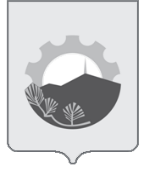 АДМИНИСТРАЦИЯ АРСЕНЬЕВСКОГО ГОРОДСКОГО ОКРУГА П О С Т А Н О В Л Е Н И Е15 ноября 2018 г.г. Арсеньев№750-паПриложение № 1УТВЕРЖДЕНОпостановлением администрации Арсеньевского городского округа от «15» ноября 2018 года № 750-паПриложение № 2УТВЕРЖДЕНпостановлением администрации Арсеньевского городского округа от «15» ноября 2018 года № 750-па